РОССИЙСКАЯ ФЕДЕРАЦИЯ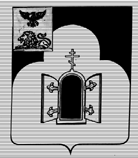 БЕЛГОРОДСКАЯ ОБЛАСТЬМУНИЦИПАЛЬНЫЙ РАЙОН «ЧЕРНЯНСКИЙ РАЙОН»МУНИЦИПАЛЬНЫЙ СОВЕТ ЧЕРНЯНСКОГО РАЙОНА                                      Сорок шестая                                  сессия второго созываР Е Ш Е Н И Е20 октября 2017 г.	                                                                                  № 475Об утверждении Положения об отделе по делам молодежи управления физической культуры, спорта и молодежной политики администрации муниципального района «Чернянский район» Белгородской области В соответствии с  Федеральным законом от 06.10.2003 г. № 131-ФЗ «Об общих принципах организации местного самоуправления в Российской Федерации», Уставом муниципального района «Чернянский район» Белгородской области, решением Муниципального совета Чернянского района от 15.09.2017 г. № 442 «О создании управления физической культуры, спорта и молодежной политики администрации муниципального района «Чернянский район» Белгородской области и утверждении Положения об управлении физической культуры, спорта и молодежной политики администрации муниципального района «Чернянский район» Белгородской области» Муниципальный совет Чернянского районарешил:1. Утвердить Положение об  отделе по делам молодежи управления физической культуры, спорта и молодежной политики администрации муниципального района «Чернянский район» Белгородской области (приложение).2. Разместить настоящее решение на официальном сайте органов местного самоуправления Чернянского района в сети Интернет в подразделе «Решения» раздела «Муниципальный совет» (адрес сайта: http://www.admchern.ru).3. Ввести в действие настоящее решение со дня его принятия.4. Контроль выполнения настоящего решения возложить на постоянную комиссию Муниципального совета Чернянского района по законности, нормативной и правовой деятельности, вопросам местного самоуправления и заместителя главы администрации Чернянского района по социальной политике.Председатель Муниципального советаЧернянского района                                                                     С.Б.ЕлфимоваПриложениек решению Муниципальногосовета Чернянского районаБелгородской областиот 20.10.2017 г. № 475ПОЛОЖЕНИЕоб отделе по делам молодежи управления физической культуры, спорта и молодежной политики администрации муниципального района «Чернянский район» Белгородской областиРаздел 1. Общие положения1.1. Отдел по делам молодежи управления  физической культуры, спорта и молодежной политики администрации муниципального района «Чернянский район» Белгородской области (далее - Отдел)  является функциональным структурным подразделением управления физической культуры, спорта и молодежной политики администрации муниципального района «Чернянский район» Белгородской области (далее - Управление).1.2. Руководство Отделом осуществляет начальник Отдела, назначаемый и освобождаемый от должности начальником Управления в порядке, предусмотренном трудовым законодательством, по согласованию с главой администрации Чернянского района.1.3.Отдел создается с целью реализации целостной государственной молодежной политики в Чернянском районе, формирования правовых, социально-экономических, организационных условий и гарантий для самореализации личности молодого человека и развития молодежных объединений, движений и инициатив.1.4. Отдел в своей деятельности руководствуется Конституцией Российской Федерации, Федеральными законами от 06.10.2003 г. № 131-ФЗ «Об общих принципах организации местного самоуправления в Российской Федерации», от 02.03.2007 г. № 25-ФЗ «О муниципальной службе в Российской Федерации», от 24.09.2007 г. № 150 «Об особенностях организации муниципальной службы в Белгородской области», Уставами Белгородской области и Чернянского района, правовыми актами Российской Федерации, Белгородской области, главы администрации и администрации Чернянского района, Муниципального совета Чернянского района, а также настоящим Положением об Отделе (далее – Положение).1.5. Положение об Отделе утверждается решением Муниципального совета Чернянского района.1.6. Отдел осуществляет межотраслевую координацию по вопросам молодежной политики, действуя во взаимодействии с отделами администрации Чернянского района, предприятиями и организациями,  городским и сельскими поселениями, расположенными на территории Чернянского района.Раздел 2. Основные цели и задачи Отдела 2.1. Основные цели Отдела:2.1.1. реализация приоритетных направлений государственной молодежной политики в Чернянском районе на основе изучения молодежных проблем и перспектив, социально-экономического развития Чернянского района;2.1.2. разработка и реализация программ всестороннего развития молодежи, ее адаптации к самостоятельной жизни, обеспечения защиты прав и интересов молодых граждан.2.2. Основные задачи Отдела:2.2.1. участие в разработке и реализации на территории Чернянского района единой государственной политики в сфере социального становления и защиты интересов молодежи;2.2.2. осуществление поддержки молодой семьи, талантливой молодежи, молодежных объединений;2.2.3. взаимодействие с районными молодежными и детскими объединениями;2.2.4. проведение районных молодежных мероприятий, конкурсов, фестивалей, сборов, соревнований;2.2.5. осуществление в установленном порядке контроля за соблюдением прав молодежи;2.2.6. создание во взаимодействии с общественными организациями и движениями Чернянского района, представляющими интересы молодежи, условий для обеспечения здорового образа жизни молодежи, нравственного и патриотического воспитания;2.2.7. организационное, информационное и правовое обеспечение функционирования и развития молодежной политики Чернянского района.Раздел 3. Функции Отдела3.1.Отдел осуществляет следующие основные функции в сфере осуществления на территории Чернянского района молодежной политики:3.1.1. организует и проводит совместно с заинтересованными ведомствами разработку районных комплексных и целевых программ в сфере реализации государственной молодежной политики, готовит другие решения в данной сфере, координирует и контролирует их исполнение;3.1.2. участвует в разработке проектов районных программ экономического и социального развития молодежи;3.1.3. анализирует эффективность деятельности подведомственных Управлению муниципальных учреждений Чернянского района по реализации государственной молодежной политики;3.1.4. на основе статистических, социологических и иных информационных материалов анализирует и выявляет реальные потребности, интересы и проблемы молодежи, ее отдельных категорий и групп, систематически направляет соответствующую информацию начальнику Управления;3.1.5. разрабатывает предложения по основным направлениям государственной молодежной политики в Чернянском районе;3.1.6.  участвует в создании условий для подготовки молодежи в самостоятельную трудовую деятельность;3.1.7.  участвует в создании условий для поддержки и развитии талантливых детей и молодежи;3.1.8.  взаимодействует с молодежными и детскими объединениями, иными общественными организациями Чернянского района;3.1.9. поддерживает программы и социально значимые инициативы молодежных и детских объединений, организаций, стимулирует их участие в реализации программ, касающихся детей и молодежи;3.1.10. содействует обеспечению защиты прав несовершеннолетних и молодежи;3.1.11. использует средства массовой информации для реализации молодежной политики в Чернянском районе;3.1.12. обеспечивает своевременное рассмотрение входящих в его компетенцию писем, предложений и заявлений молодежи, ведет их прием;3.1.13. проводит другую в рамках законодательства Российской Федерации необходимую практическую деятельность по оказанию помощи молодежи;3.2. Отдел выполняет следующие основные функции в сфере осуществления кадровой политики в Управлении и подведомственных  муниципальных учреждениях физкультуры, спорта и молодежной политики:3.2.1. осуществляет обработку и контроль первичной кадровой документации, подготовленной подведомственными  муниципальными учреждениями физкультуры, спорта и молодежной политики;3.2.2. ведет учет личного состава Управления, его подразделений и подведомственных  муниципальных учреждений физкультуры, спорта и молодежной политики на основании унифицированных форм первичной учетной документации, предоставленной подведомственными  муниципальными учреждениями физкультуры, спорта и молодежной политики;3.2.3. организует и регулирует документальное оформление назначения на должности и освобождения от должности государственных и муниципальных  служащих, обслуживающего и вспомогательного персонала Управления,  подведомственных  муниципальных учреждений физкультуры, спорта и молодежной политики в соответствии с трудовым законодательством, положениями и приказами начальника Управления,  также другую  установленную документацию по кадрам;3.2.4. проводит изучение и анализ установленной документации по учету кадров, связанной с приемом, переводом, трудовой деятельностью и увольнением работников Управления и подведомственных  муниципальных учреждений физкультуры, спорта и молодежной политики;3.2.5. участвует в разработке нормативных правовых документов и организационных документов по работе с кадрами;3.2.6. обеспечивает заключение и расторжение трудовых договоров с муниципальными служащими, обслуживающим и вспомогательным персоналом;3.2.7. своевременно оформляет прием, перевод и увольнение работников Управления и подведомственных  муниципальных учреждений физкультуры, спорта и молодежной политики;3.2.8. соблюдает  правила  хранения и заполнения трудовых книжек работников Управления и подведомственных  муниципальных учреждений физкультуры, спорта и молодежной политики,   производит подсчет трудового стажа;3.2.9. готовит документы для установления льгот,  компенсаций, оформления пенсий работникам и другой установленной документации по кадрам;3.2.10. формирует личные дела работников, своевременно вносит в них изменения, связанные с трудовой деятельностью,  ведет карточки по учету и бронированию работников Управления и подведомственных  муниципальных учреждений физкультуры, спорта и молодежной политики;3.2.11. ведет архив личных дел и готовит документы по истечению сроков текущего хранения  к сдаче на постоянное хранение;3.2.12. отвечает за своевременное и качественное  оформление  наградных материалов работников Управления; 3.2.13. производит записи в трудовых книжках о поощрениях и награждениях лиц работающих в Управлении и подведомственных  муниципальных учреждений физкультуры, спорта и молодежной политики;3.2.14. составляет установленную отчетность, оформляет книги приказов по личному составу;3.2.15. ведет учет предоставления отпусков работникам, осуществляет контроль за составлением и соблюдением  графиков очередных отпусков;3.2.16. оказывает услуги на основании заключенных гражданско-правовых договоров и соглашений;3.2.17. подготавливает проекты соглашений о взаимодействии Управления с подведомственными муниципальными учреждениями и предприятиями; 3.2.18. осуществляет  наблюдение и информирует начальника Управления по вопросам, стоящим на контроле, а также осуществляет иные функции, в соответствии с действующим законодательством РФ, относящиеся к компетенции Отдела.Раздел 4. Права ОтделаОтдел в рамках своей деятельности имеет право:представлять и защищать интересы молодежи в государственных и общественных органах;принимать в пределах своей компетенции решения и проверять их исполнение;          запрашивать и получать безвозмездно от соответствующих государственных  иных органов, предприятий, учреждений и организаций сведения о социальном, экономической и правовом положении молодежи и подростков, демографической ситуации, необходимые для анализа и подготовки документов и  иных материалов;организовывать научно-практические конференции, семинары по проблемам молодежи, принимать участие в работе конференций по данной проблеме, а также инициировать и проводить совещания по вопросам компетенции Отдела;подготавливать проекты нормативных актов, непосредственно касающихся государственной молодежной политики; знакомиться с проектами решений, нормативно-правовыми актами администрации Чернянского района по вопросам компетенции Отдела; по согласованию с руководством администрации Чернянского района привлекать внешних специалистов  и консультантов для реализации согласованных проектов. Раздел 5. Ответственность Отдела5.1. Ответственность работников Отдела устанавливается действующим законодательством РФ,  законодательством Белгородской области, Чернянского района, должностными инструкциями и трудовыми договорами.5.2. В частности, Отдел несет ответственность за:недостоверность информации;несвоевременное и некачественное составление и непредставление установленной отчетности, рассмотрение писем, заявлений и обращений, поступающих в Отдел;несвоевременное, нецелевое и необоснованное использование материальных и иных ресурсов и имущества;несоблюдение качества и сроков выполняемых работ и оказываемых услуг. 5.3. Начальник Отдела несет персональную ответственность, непосредственно связанную с руководством деятельностью Отдела - выполнением задач и функций, возложенных на Отдел, с учетом прав, предоставленных ему настоящим Положением, за:несвоевременную и ненадлежащую организацию деятельности сотрудников по выполнению задач и функций Отдела;необеспечение или ненадлежащее обеспечение информацией о деятельности Отдела;за недостоверность информации;организацию качественной подготовки документов и  их исполнение;упущения, недостатки и ошибки в работе Отдела, повлиявших на ход исполнения нормативно-правовых документов;за соблюдение сотрудниками Отдела трудовой дисциплины. 5.4. Начальник Отдела вносит предложения по применению мер дисциплинарного взыскания и мер поощрения к работникам Отдела, распределяет обязанности между работниками Отдела.Раздел 6. Структура и штатная численность Отдела6.1. В структуру Отдела входят:-  начальник Отдела;-  консультант – специалист по кадрам;-  консультант.6.2. Начальник Отдела:осуществляет общее руководство деятельностью Отдела;представляет Отдел во всех государственных и общественных организациях, отчитывается о своей деятельности перед начальником Управления.6.3. Штатное расписание Отдела утверждается начальником Управления по согласованию с главой администрации Чернянского района.6.4. Работники Отдела осуществляют свою деятельность на основании должностных инструкций, утвержденных начальником Управления.Раздел 7. Заключительные положенияПрекращение (ликвидация)  деятельности Отдела производится по решению Муниципального совета Чернянского района в порядке, предусмотренном действующим законодательством РФ, либо по решению суда.     ___________